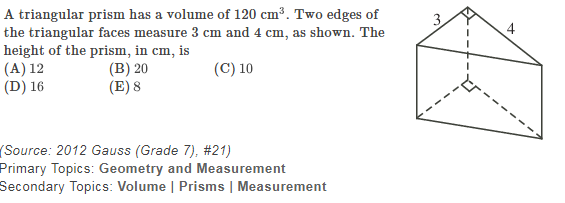 Fryer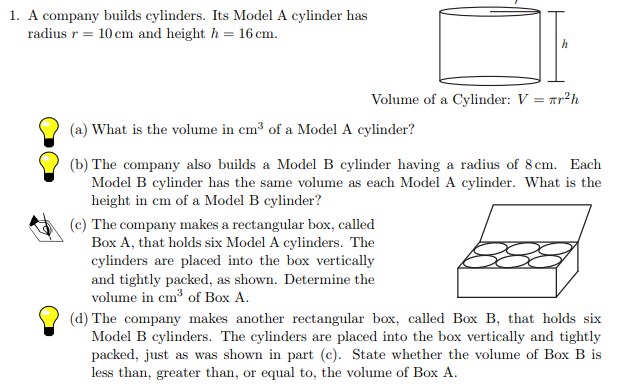 Fryer
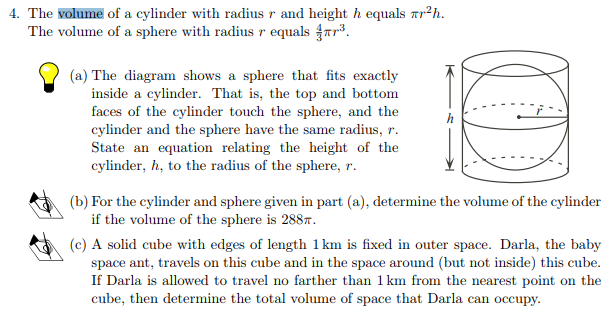 Galois 2018 #3
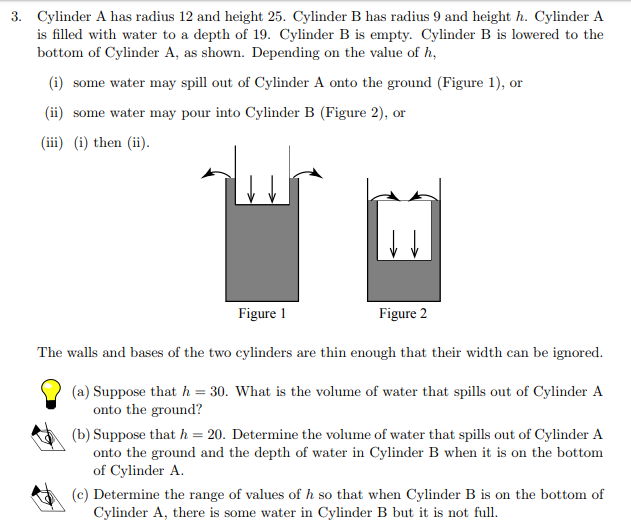 Galois #4 
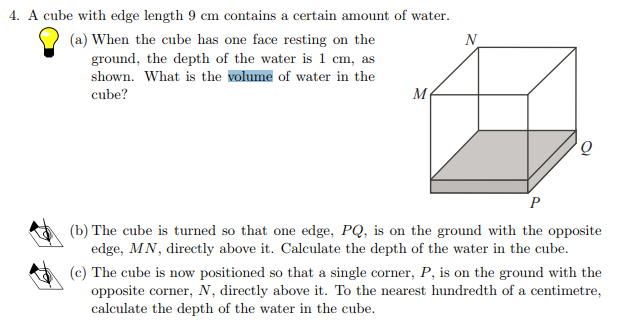 Euclid 3c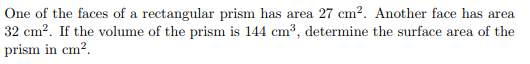 